Baccalauréat professionnel : Accueil - Relation Clients et UsagersÉpreuve E3 Situation professionnelle d’accueilSous épreuve E32 - Accueil au téléphonedossier de mise en situation Préparation :			15 minutesRéception de l’appel : 	10 minutesEntretien et analyse : 	10 minutesNom candidat :	N° candidat :		Date :	 Le contexte de la situation d'accueil téléphoniqueDocument 1 – Présentation générale de l’Hôtel Novotel Lyon BronDocument 2 – Organigramme de l’Hôtel Novotel Lyon BronDocument 3 – Charte d’accueil de l’hôtel Novotel Lyon BronDocument 4 – Structures et services de l’hôtel Novotel Lyon BronDocument 5 – Plan d’accès de l’hôtel Novotel Lyon BronDocument 6 - Espaces salons de l’hôtel Novotel Lyon BronAnnexe 1 : Cahier des appels téléphoniques de l’hôtelAnnexe 2 : Planning d’occupation des salons de l’hôtel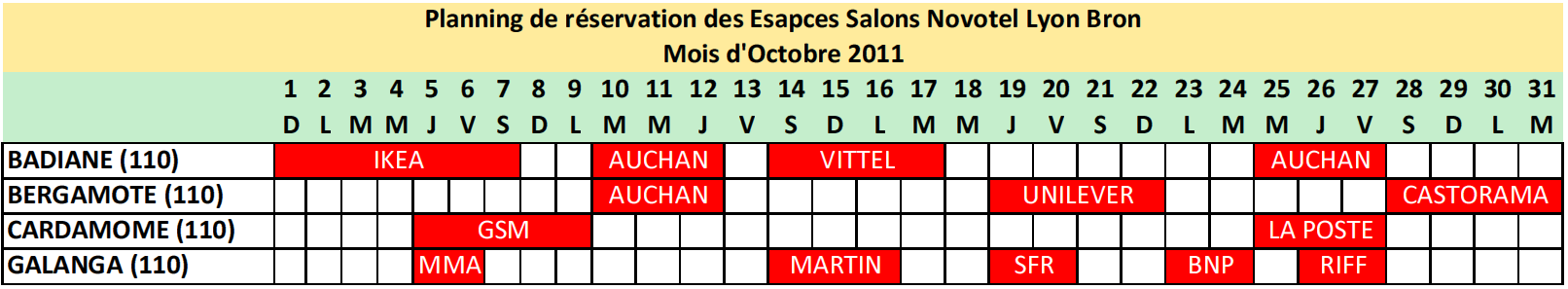 Annexe 3 : Fiche de réservation des chambres – Semaine du 16 au 22 juillet 2012*Tout type de carte bancaire acceptée (VISA, MasterCard, American Express, JCB…).Baccalauréat professionnel : Accueil - Relation Clients et UsagersÉpreuve E3 Situation professionnelle d’accueilSous épreuve E32 - Accueil au téléphoneCCF et PonctuelFICHE DE RÔLE (Destinée à l’examinateur)Préparation :			15 minutesRéception de l’appel : 	10 minutesEntretien et analyse : 	10 minutesNom candidat :	N° candidat :		Date :	 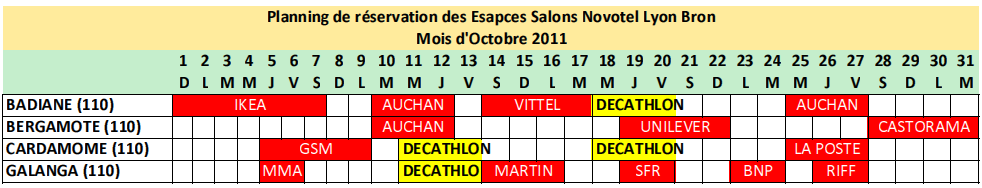 Nombre de pages totales 9 pages - Contexte professionnel Contexte de la situation d'accueil téléphoniqueDocument 1 - Présentation générale de l’HôtelDocument 2 - Organigramme de l’Hôtel- Contexte d’accueil Document 3 - Charte d’accueilDocument 4 - Structures et servicesDocument 5 – Plan d’accèsDocument 6 - Espaces salonsAnnexe 1 - Cahier des appels téléphoniquesAnnexe 2 - Planning d'occupation des salonsAnnexe 3 - Fiche de réservation des chambresAnnexes à rendre au jury si nécessaire Vous êtes à l'accueil physique et téléphonique du Novotel Lyon Bron, hôtel 3 étoiles situé sur la route des Alpes, au cœur des zones d’activités de l’est lyonnais.Ce matin, le 16 mai 2012, votre tutrice, Madame GARDEN, est absente pour la journée et vous confie la responsabilité de l’accueil téléphonique de l’hôtel.Avant de partir, Madame GARDEN vous communique la charte d’accueil téléphonique de l’hôtel et les différentes informations importantes à connaître.Vous réceptionnez l'appel téléphonique, procédez à sa qualification, filtrez le cas échéant, fournissez les conseils appropriés, répondez aux demandes du client en tant qu'hôte(sse) de ce service et prenez ensuite congé.Vous devrez prendre des notes et/ou des rendez-vous afin de transmettre la demande à l’interlocuteur interne concerné et compléter les annexes en conséquence selon les demandes.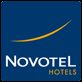 Le Novotel Lyon Bron est un hôtel 3 étoiles situé sur la route des Alpes, au cœur des zones d’activités de l’est lyonnais est un hôtel de 190 chambres modernes avec de nombreux équipements.Lors d’un séjour de loisir, les clients peuvent se détendre à 2 ou en famille au bord de la piscine, sur la terrasse ombragée ou dans l’espace fitness.Idéal pour un voyage d’affaires, près du parc des expositions Eurexpo et de l’aéroport Saint-Exupéry, l’hôtel offre 14 salles de réunion pour les séminaires et conventions.Les engagements de qualité d’accueil téléphonique chez Novotel Lyon BronDécrocher impérativement avant la troisième sonnerie en souriant
Se présenter systématiquement à chaque appel téléphonique : 
« Hôtel Novotel Lyon Bron, prénom à votre service, bonjour ! » sur un ton enthousiaste
Identifier chacun des interlocuteurs et noter son nom sur le cahier des appels ou fiche de réception téléphonique ou encore fichier client
Renseigner avec précision et convivialité lorsque nous pouvons donner
la ou les informations (horaires d’ouverture, plan d’accès…)
Transmettre les communications téléphoniques aux interlocuteurs demandés, en s’assurant de leur aboutissement dans les meilleurs délais (moins de trente secondes)
Lorsqu’un client demande un responsable et qu’il est absent, noter l’appel et faire suivre
Inciter l’appelant à laisser un message lorsque l’interlocuteur demandé est en rendez-vous
Conclure chaque appel par une prise de congé personnalisée
HEBERGEMENT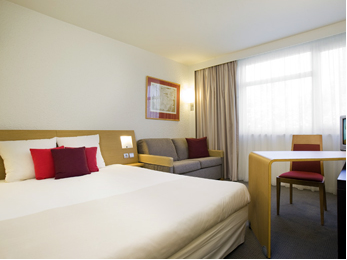 RESTAURATION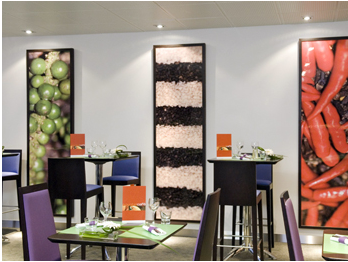 SERVICES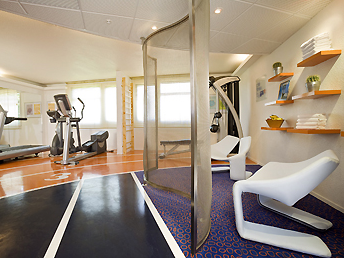 Spacieuse, au design contemporain et parfaitement modulable, la chambre Novotel est un véritable espace à vivre et s'adapte à toutes les exigences.Capacité d'accueil190 chambres138 chambres non fumeur,
6 chambres pour personnes à mobilité réduitePetits animaux acceptésEquipements dans la chambreMessagerie vocale WIFI InternetMini bar Judas sur la porte Air conditionné Télévision par satellite Prise RJ45 Coffre-fortServices en chambrePetit déjeunerPlats chaudsSnacks froidsHoraires 06:00-24:00Petit déjeuner, déjeuner, diner ou simple pause gourmande, les espaces restauration Novotel conjuguent menu équilibré et service à la carte 24H/24 dans tous les hôtels.NOVOTEL CAFESe restaurer comme on veut quand on veut. Restauration à toute heure pour combler toutes vos envies avec une cuisine simple et savoureuseBarUn espace ouvert qui invite à la détente, une ambiance douce et chaleureuse pour partager un moment agréable.Petit déjeunerAu choix selon vos envies (Mini : boisson chaude et 2 croissants par personne / A volonté : boisson chaude, croissants, fruits et jus d'orange)Pause café (client professionnel)Horaires 10:00 et/ou 16:00Chez Novotel, une qualité d'accueil irréprochable, des espaces détente et de travail s'associent à de nombreux services de qualités.Détente et remise en forme(Salle de fitness, Piscine plein air non chauffée)Divertissements(Espace jeux vidéo, Informations pratiques)Parking(Parking privé extérieur clos)Equipements standards(Equipe Sécurité 24H/24, surveillance vidéo, accès handicapé parties communes, WIFI Internet, nettoyage à sec / repassage…)Equipements professionnels(deux ordinateurs PC et MAC en libre service, un fax et une imprimante couleur)TarifsTarifsTarifsChambre simple douche……..125€Chambre simple bain………… .150€Chambre double douche…….170€Chambre double bain………….185€Forfait ProfessionnelChambre simple douche……..110€Formules petit déjeunerMini…………………………………....8,50€A volonté………………………....13,00€Formule banquet professionnel Midi ………………………………..25,00€Soir    ………………………………..30,00€Pause-café   ……………………….4,00€Tous ces services sont gratuits sauf les prestations de blanchisserie.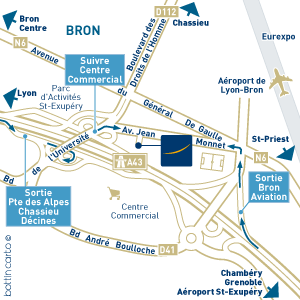 En provenance de Paris, Genève et Marseille :Prendre autoroute A46 puis autoroute A43 direction LYON.Ensuite, prendre la sortie 4 Bron AviationEn provenance de Lyon centre :Prendre périphérique Nord, puis autoroute A43 - direction Grenoble, sortie Porte des Alpes – Chassieu-Décines et suivre Chassieu-Décines puis Centre Commercial.En provenance de Grenoble ou Chambéry :Prendre autoroute A43, sortie 4 Bron Aviation.Pour information :Hôtel  Aéroport LYON SAINT EXUPERY : 15 km – 20 minutesHôtel  Gare LA PART DIEU GARE TGV : 12 km- 18 minutes
Fort de son expérience, Novotel a acquis une véritable expertise en matière d'organisation de réunions de 10 à 150 personnes et aussi sur certains hôtels, de séminaires.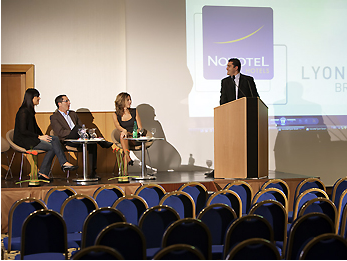 Capacité d’accueil et disposition des salles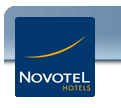 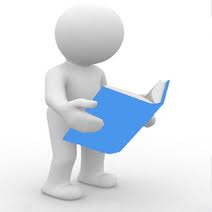 CAHIER DES APPELS TELEPHONIQUESCAHIER DES APPELS TELEPHONIQUESCAHIER DES APPELS TELEPHONIQUESCAHIER DES APPELS TELEPHONIQUESDATEHEURENOM DE L’APPELANT(N°Tél + Titre)NOM DE L’APPELANT(N°Tél + Titre)MOTIFDE L’APPELSUITE A DONNERHOTE(SSE)PRESTATIONS DEMANDEES (quantités)EQUIPEMENTS SOUHAITESHébergement : …………………………………….Restauration : ……………………………………..Pause-café : …………………………………………□ Wifi internet sans fil□ Location de PC□ Vidéoprojecteur□ Micro et sonorisation□Connexion internet câbleFICHE DE RESERVATIONFICHE DE RESERVATIONFICHE DE RESERVATIONFICHE DE RESERVATIONFICHE DE RESERVATIONFICHE DE RESERVATIONFICHE DE RESERVATIONFICHE DE RESERVATIONFICHE DE RESERVATIONFICHE DE RESERVATIONNom PrénomAdresseTéléphone /faxRéservation par tel ou fax + date réservationChambresL16M17Me18J19V20S21D22N° Carte bancaire*Date d’expirationHote(sse)M. et Mme BERNARDI 10 Rue des Iris 01100 OYONNAX06.89.67.56.54Réservée le 5 Mai 2012Chambre 101
Chambre double douche344156787809/11Mlle ORMEMlle DELAGARE20, Ave des peupliers 75015 PARIS06.23.36.35.38Réservée le 15 mai 2012Chambre 102Chambre simpledouche567566662302/12Mlle ORMEM.DURENARD25, Rue des Oliviers, 26000 VALENCE06.75.23.56.89Réservée le 14 mai 2012Chambre 103Chambre simpledoucheChambre 104Chambre double bainsMme GUILLET12 Rue Centrale69004 LYON06.45.32.54.65Réservée le 6 mai 2012Chambre 105Chambre doublebains234415666612/12Mme GARDENL’appelantPierrette ou Pierre MARATHON (professionnel)Directeur régional Rhône-Alpes de DécathlonTél. : 04 78 41 23 20Mobile : 06 89 56 23 12Mél : p.marathon@decathlon.frDemande de l’appelantNature de la demande :Organiser une réunion de 3 jours (mercredi, jeudi et vendredi) pour 100 personnes courant juillet 2012 sans hébergement.Objectifs de l’appel :Parler à Madame GARDEN (connaissance personnelle)S’inquiéter de son état (absente ce jour)Connaitre les disponibilités des salles pour juillet 2012 (3 jours : mercredi, jeudi et vendredi)Préciser le besoin de 2 salles (1 pour la réunion plénière, 1 pour la restauration et pause café)Se faire rappeler les équipements standards disponiblesRéserver les équipements disponibles sur demande (Wifi internet et vidéoprojecteur)Donner ses souhaits pour la restauration (uniquement les midis et deux pauses gourmandes)Demander un devis au responsable des Salons et le communiquer à l’adresse mélDemander un rappel téléphonique de Madame GARDENRésultats attendusDécrocher avant la 3ème sonnerie en souriantPrésenter l’entreprise et saluer
Hôtel Novotel Lyon Bron, prénom à votre service, bonjour !Filtrer l’appel (Mme GARDEN absente ce jour)Identifier l’interlocuteur (nom et titre)Ecouter l’appelant et le questionner pour comprendre la nature de l’appelPrendre en note l’appel sur le cahier des appels (annexe 1)Répondre aux autres questions en fournissant les conseils appropriésDonner des conseils quant à la disposition des salons (document 6)Noter les disponibilités de salon sur le planning (annexe 2) (2 dates possibles le 11-12-13 salles CARDAMOME & GALANGA / le 18-19-20 salles BADIANE & CARDAMOME) Noter les prestations demandées (100 repas + pause café 10h et 16h) et les divers équipements demandés (Wifi internet et vidéoprojecteur)Suite à donner : transmettre le message à Franck ARNAUD pour devis et envoi par mél. Demander à Madame GARDEN de rappeler l’appelant.S’assurer de la bonne compréhension de l’interlocuteur (reformulation)Personnaliser la prise de congé (Je vous souhaite une excellente journée Madame, Monsieur. Au plaisir de vous accueillir. Et attendre d’avant de raccrocher).Historique des relations avec l’organisationL’appelant est un client professionnel important.Il connait personnellement Madame GARDEN et il est habitué à travailler avec elle. Attitude téléphoniquePlutôt sympathique et ton courtoisLes tâches concernéesT21.1 La réception des appels entrantsT22.1 La qualification, le filtrageT22.3 Le conseil aux appelantsT22.5 La prise en note de messages et leur transmissionT22.6 La prise de rendez-vousT22.7 La prise de congé